Robert BurnsSupper					Saint Andrew’s Society				  of the Lowcountry celebrates				the 265th Anniversary of the				      birth of Robert Burns	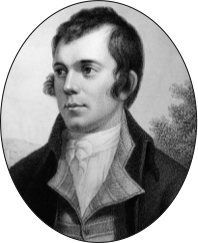 January 26, 2024MCAS Officers ClubBeaufort, SCAddress to a HaggisGood luck to you and your honest, plump face,	Is there that over his French ragout,Great chieftain of the sausage race!			Or olio that would sicken a sow,Above them all you take your place,			Or fricassee would make her vomitStomach, tripe, or intestines;				With perfect disgust,Well are you worthy of a grace				Looks down with sneering, scornful viewAs long as my arm.						On such a dinner?The groaning trencher there you fill,			Poor devil!! See him over his trash,Your buttocks like a distant hill,				As feeble as a withered rush,Your pin would help to mend a mill			His thin legs a good whip-lash,In time of need,						His fist a nut;While through your pores the dews distill		Through bloody flood or field to dash,Like amber bead.						O how unfit.His knife see rustic Labour wipe,				But mark the Rustic, haggis-fedAnd cut you up with ready slight,			The trembling earth resounds his tread,Trenching your gushing entrails bright			Clap in his ample fist a blade,Like any ditch;						He’ll make it whistle;And then, O what a glorious sight,			And legs and arms and heads will cut offWarm steaming, rich.					Like the heads of thistles.Then spoon for spoon, the stench and strive:		You powers, who make mankind your care,Devil take the hindmost, on they drive,			And dish them out their bill of fare,Till all their well swollen bellies by-and-by		Old Scotland wants no watery stuffAre bent like drums;					That splashes in small wooden dishes;Then old head of the table, most like to burst,		But if you wish her grateful prayer“The grace” hums.						Give her a Haggis!!Program6:00 p.m.	Cocktails – Cash Bar7:00 p.m.	Pipes to SupperWelcome and Opening Remarks  - Phil CromerIntroduction of Members and GuestsSecretary’s Report – Jim Atkins / Treasurer’s Report – Tom MoodyToasts Piping in of the HaggisPiper    …………………………… Robert StrotherHaggis Bearer ……………… The ChefAddress to the Haggis, by Robert BurnsPresented by ………………… Wayne VanceSelkirk Grace, by Robert Burns ……… Phil CromerSupperRobert Burns ………………………………………. Tom BurnettPiper’s RetreatClosing – Auld Lang Syne TributeToastsTo the President of the United States ……………………………… Hastings GreeneTo Robert the Bruce ………………………………………………………………. Randy AtkinsHis Brittanic Majesty, Charles III of Scotland ……………….. David SimpsonTo Scotland ………………………………………………………………………………. Graham WaltersTo the Tartan ………………………………………………………………………….. Jody HensonTo Our Armed Forces ……………………………………………………………. Harlold MillsTo the Lassies ………………………………………………………………………….. Wayne HeathTo the Laddies …………………………………………………………………………. Stuart HeathTo Saint Andrew ……………………………………………………………………… Tom BurnettTo Robert Burns …………………………………………………………………….. James AtkinsClosing   -  Auld Lang Syne by Robert BurnsShould auld acquaintance be forgot,And never brought to mind?Should auld acquaintance be forgot,And Auld Lang SyneFor auld lang syne, my dear,For auld lang syne.We’ll take a cup o’kindness yet, For auld lang syne.